VERKSAMHETSPLAN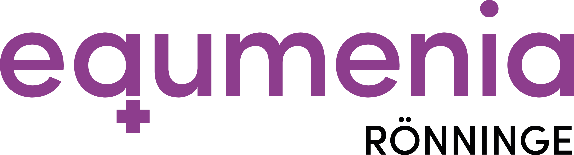 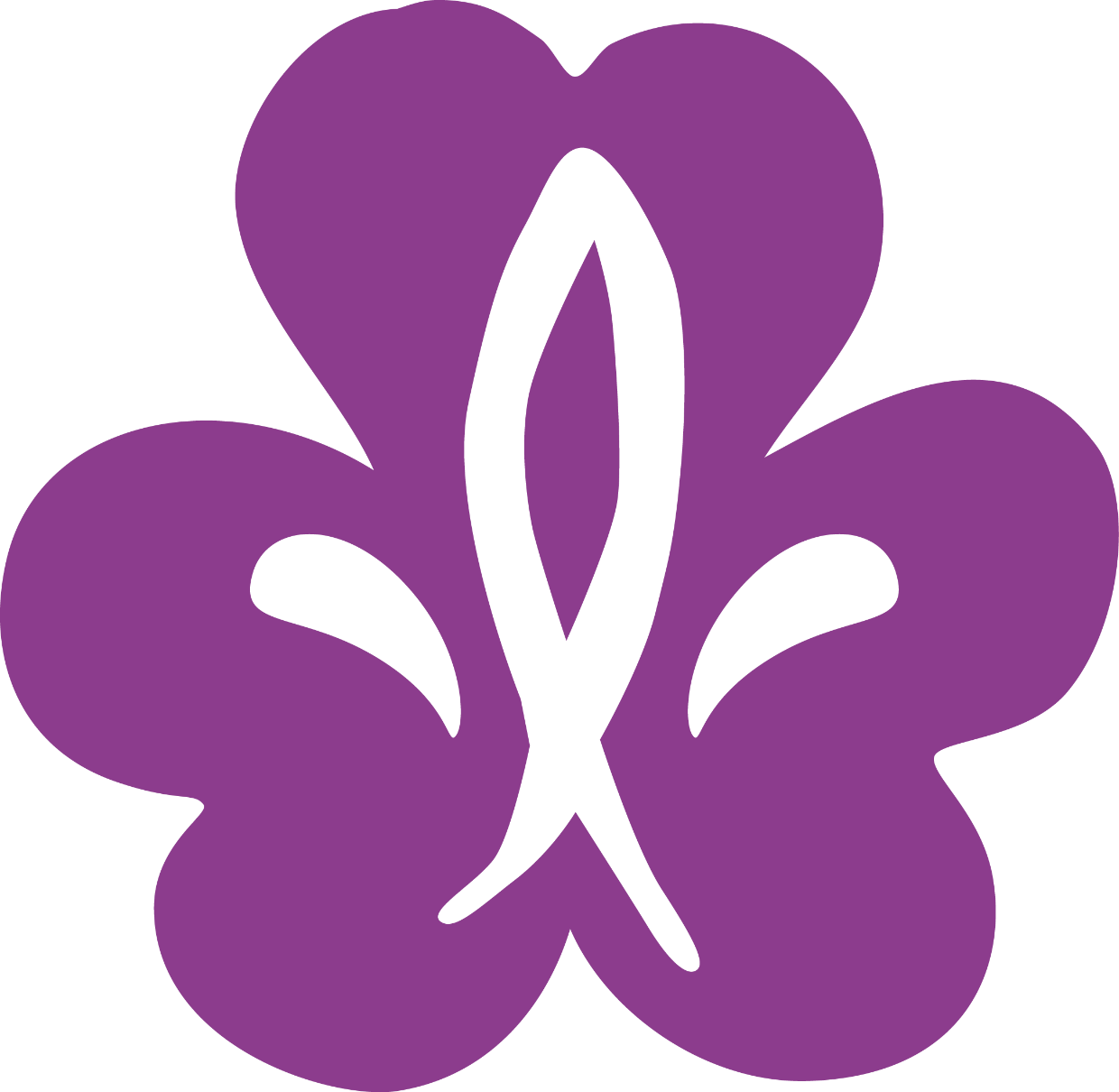 Equmenias vision – det här drömmer vi omEqumenia- Där barn och unga växer i gemenskap med varandra och Jesus. Det är Equmenias vision och allt vi gör handlar om det. På tusen olika sätt.Vårt uppdrag – det här finns vi till förVi vill skapa en meningsfull vardag för barn och unga där de får växa och hitta sin väg i tro och liv. Som medlem i Equmenia behöver man inte ha en tro men i Equmenias verksamhet får man höra om den kristna tron och om en Gud som älskar alla människor.Övergripande målAll vår verksamhet ska präglas av följande värderingar som vi som organisation enats om.Inkludering – Vi ser till alla människors lika värde och uppmärksammar och stöttar barn och unga i att ta vara på sin potential genom delaktighet och engagemang.Växande – Vi utrustar barn och unga för att möta livet och hjälper dem att växa till ande, kropp och själ, finna meningsfullhet och göra medvetna val.Livshopp – Vi erbjuder en varm och inkluderande gemenskap där vi delar livet och erfarenheter, och där alla är välkomna.Delaktighet – Vi ger möjlighet att erfara Guds närhet, kärlek och godhet och ger på ett respektfullt sätt utrymme att forma sin väg i tro och liv.Uppdatera våra sociala kanaler med aktuell information om verksamhetenInformera och ha kontakt med föräldrar via sociala kanaler, mejl, telefonUngdomsrådets arbeteAllt arbete ska ske i samråd med verksamheter inom Equmenia RönningeVi ska sträva efter:Fortsätta verka för föreningens utvecklingFölja upp beslut från årsmötetEkonomi Vi ska sträva efter att:Följa budget för verksamhetsåret 2023Söka bidrag från kommunen som till exempel Grundbidrag, Aktivitetsbidrag, Särskilda bidrag.Använda de bidrag vi får från kommunen på det sätt som bäst gynnar föreningenLedarnas engagemang: Alla ledare ska:  Ta ansvar för att verka för våra barn och ungdomars samt ledares välmående i Equmenia Rönninges verksamheterVisa utdrag ur belastningsregistret och trygga möten kursen.ScoutverksamhetenVår scoutkår:   Alla våra arrangemang ska vara inkluderande, utvecklande, äventyrliga och säkra för både scouter och ledare Övergripande målEqumeniascout är en scoutkår, där vi vill att våra medlemmar trivs och stannar kvar, och som bedriver en bra scoutverksamhet. Vi vill erbjuda upplevelser och personlig utveckling för våra medlemmarVi vill:Fortsätta bedriva scoutverksamhetErbjuda rolig och utvecklande verksamhet för barn och unga, där få av våra medlemmar väljer att sluta hos oss.Fortsätta arbetet att göra det lättare för fler att bli/vara ledare  Aktiviteter vi ska göra under året Vi ska: Vara delaktig, hjälpa församlingen att genomföra större aktiviteter tex. loppmarknad, julmarknad etc där de önskar hjälp